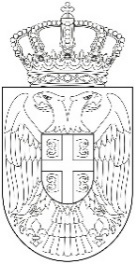 РЕПУБЛИКА СРБИЈА					 ГРАД НИШГРАДСКА ОПШТИНА ПАЛИЛУЛАУПРАВАОдсек за финансијеБрој:    153/23-04/3Датум: 14.07.2022.годинеПредмет: Упутство за припрему буџета општине Палилула за 2024.годинуУ складу са чланом 36а Закона о буџетском систему („Службени гласник РС“, бр. 54/09,73/2010, 101/2010, 101/2011, 93/2012, 62/2013, 63/2013 - испр 108/2013, 142/2014, 68/2015 – др.Закон, 103/2015, 99/2016, 113/2017, 95/2018, 31/2019, 72/2019, 149/2020, 118/2021,138/2022 и 118/2021 -др.закон) локални орган управе надлежан за финансије доставља Упутство за припрему нацрта буџета локалне власти за 2024. и наредне две фискалне године.Упутство за припрему „ Одлуке о буџету градске општине Палилула за 2024. годину“ достављамо на основу „Упутства за припрему одлуке о буџету локалне власти за 2024.годину и пројекција за 2025 и 2026 годину“ број  које је донео Министар финансија 05.07.2023.године.Буџетски корисници треба да квалитетно и детаљно припреме своје предлоге финансијских планова на основу параметара које буду добили овим Упутством.Програмска структура буџета	Упутство за израду програмског буџета, као и Анекс 5 којим је дефинисана униформна програмска струкура буџета ЈЛС за израду одлуке о буџету ЈЛС за 2024. годину и документ који садржи циљеве програма и програмских активности и листу униформних индикатора могу се наћи на сајту Министарства финансија (www.mfin.gov.rs).Опште напомене за припрему одлуке о буџету локалне властиУ вези увођења принципа родно одговорног буџетирања у буџетски процес указујемо да је неопходно да надлежни орган локалне власти на годишњем нивоу донесе план поступног увођења родно одговорног буџетирања, којим ће одредити једног или више корисника буџетских средстава и један или више програма опредељеног буџетског корисника за који/које ће се дефинисати (на нивоу програма и/или програмске активности) најмање један родно одговоран циљ и одговарајући показатељи/индикатори који адекватно мере допринос циља унапређењу равноправости између жена и мушкараца. Израда грађанског буџета, као инструмента за повећање транспарентног исказивања на који начин и у које сврхе се користе јавна средства, представља својеврстан водич за грађане којима треба да се приближе надлежности и начин финансирања послова који се обављају у њиховим општинама и градовима. У циљу информисања и појашњења грађанима о начину трошења и за које сврхе се троше буџетска средства, потребно је да локална власт на једноставан и разумљив начин прикаже свој буџет грађанима са информацијама о буџетским приходима и примањима, расходима и издацима, изворима финансирања, буџетским корисницима и сл. и објави га на својој интернет страници. Основне економске претпоставке и смернице за припрему предлога финансијског плана буџетског корисника и одлуке о буџету локалне власти са средњорочним пројекцијама и инструкцијама у вези планирања прихода буџета Макроекономска кретања у протеклом периоду под снажним су утицајем изласка из кризе изазване пандемијом и уласка у нову кризу услед конфликата у Украјини. Иако је у првој половини 2022. године остварен солидан раст БДП од скоро 4,0%, у овом периоду изостали су значајнији негативни ефекти геополитичких дешавања на динамику домаће привредне активности. Макроекономска кретања почетком 2023. године генерално су на нивоу пројектованих. Узимајући у обзир актуелне економске трендове и изгледе за међународно окружење Министарство финансија процењује да ће раст БДП у 2023. години износити 2,5%, док ће у 2024. години убрзати на 3,5%, што је непромењено у односу на претходна очекивања. Инфлација је у марту 2023. године међугодишње посматрано достигла врхунац и износила је 16,2%, тако да се од априла нашла на опадајућој путањи уз очекивани знатнији пад у другој половини текуће године. Основне макроекономске претпоставке за 2024.годинуПРОЦЕНА ПРИХОДА И ПРИМАЊА, РАСХОДА И ИЗДАТАКАПриликом планирања прихода локална власт је у обавези да исте реално планира, тј. потребно је поћи од остварења прихода за три квартала у 2023. години и њихове процене за задњи квартал те године, што представља основ за њихово увећање, при чему укупан раст прихода не сме да буде већи од номиналног раста БДП (пројектован номинални раст у 2024. години од 8,3%). Изузетно, локална власт може планирати већи обим прихода, с тим што је у том случају дужна да у образложењу одлуке о буџету наведе разлоге за такво поступање, као и да образложи параметре (кретање запослености, просечне зараде, очекиване инвестиционе активности, промене у степену наплате пореза на имовину итд.) коришћене за пројекцију таквих прихода. Ненаменске трансфере јединице локалне самоуправе треба да планирају у истом износу који је био опредељен Законом о буџету Републике Србије за 2023. годину („Службени гласник РС”, број 138/22). Полазна основа за планирање обима буџета за 2024. годину су планирани приходи и примања из Одлуке о буџету општине Палилула за 2023. годину, као и планирани расходи и издаци из те Одлуке, затим узето је у обзир и остварење прихода за период од 01.01.2023. до 30.06.2023.Основ политике планирања прихода и расхода мора бити у складу са реалним пројекцијама буџета општине Палилула за 2023. годину.На основу шестомесечне реализације плана прихода видимо да су приходи реализовани у висини од 44.41 % годишњег плана (  општина је приходовала и 3,000,000.00 динара трансфера за реконструкцију зграде, тако да ако и ту чињеницу узмемо у обзир реализација прихода је 43,45%) односно 88.82 % полугодишњег плана. Из тог разлога за наредну буџетску годину приходи морају бити планирани реално.Расходи буџета општине Палилула у 2024 и нареде две  године извршавање се тако да се обезбеди нормално функционисање свих буџетских корисника али водећи рачуна о планираним лимитима за сваког корисника.Преглед лимита укупних расхода буџетских корисника за 2023,2024 и 2025.годинуГрупа конта 41 – Расходи за запосленеСредства за плате у лимитима задржана су на нивоу средстава планираних Законом о буџету Републике Србије за 2023. годину, а евентуална корекција износа планираних за групу конта 41 извршиће се у току буџетске процедуре на основу ревидиране Фискалне стратегије, измена и допуна Закона о буџетском систему и процене потребних средстава за расходе за запослене за 2024. годину. Средства за плате се планирају на бази броја запослених који раде, а не систематизованог броја запослених.Као и у претходним годинама, и у буџетској 2024. години, не треба планирати обрачун и исплату поклона у новцу, божићних, годишњих и других врста награда и бонуса и примања запослених ради побољшања материјалног положаја и побољшања услова рада предвиђених посебним и појединачним колективним уговорима, за директне и индиректне кориснике буџетских средстава буџета Републике Србије и локалне власти, као и друга примања из члана 120. став 1. тачка 4) Закона о раду ("Службени гласник РС", бр. 24/2005, 61/2005, 54/2009, 32/2013, 75/2014, 13/2017 (УС), 113/2017 и 95/2018 (аутентично тумачење)), осим јубиларних награда за запослене који су то право стекли у 2024. години и новчаних честитки за децу запослених.Група конта 42 – Коришћење услуга и роба У оквиру групе конта која се односе на куповину роба и услуга, потребно је реално планирати средства за ове намене у 2024. години, водећи рачуна да се не угрози извршавање сталних трошкова (421 - Стални трошкови).Препорука је да буџетски корисници у буџетској процедури преиспитају и могућност смањења других накнада за рад, које нису обухваћене законом (уговори о делу, уговори о привремено повременим пословима и др.).Посебно је, приликом планирања ове групе конта, потребан крајње реалан приступ и са аспекта Закона о роковима измирења новчаних обавеза у комерцијалним трансакцијама ("Службени гласник РС", бр. 119/2012, 68/2015, 113/2017, 91/2019, 44/2021 и 44/2021 (др. закон)).Група конта 48 - Остали расходиПриликом планирања наведених расхода, треба имати у виду да се услед недовољног износа средстава на економској класификацији 483 - Новчане казне и пенали по решењу судова, иста повећава смањењем осталих економских класификација, на којима је, због наведеног, неопходно прилагодити преузимање обавеза, како би се на тај начин спречило стварање доцњи.На основу ових пројекција потребно је почети са израдом предлога финансијских  планова за 2024. годину и наредне две фискалне године. Предлоге финансијских  планова са попуњеним табелама, потребно је доставити Одсеку за финансије најкасније до 01. Септембра 2023. године у писаном облику, са детаљним образложењем за сваки износ који се налази у финансијском плану - у супротном захтеви неће бити разматрани. Предлог треба доставити у табелама за припрему буџета по Програмској класификацији.								Одсек за финансије							                   Иван Драгишић								        Шеф одсека20232024БДП, млрд РСД8103.508773.60Стопаноминалног раста БДП,%14,38,3Стопе реалног раста БДП,%2,53,5Потрошачке цене (годишњи просек),%12,54,9Ек.Кл.ОПИСБуџет 2023РеализацијаПројекцијаПројекцијаЕк.Кл.ОПИСБуџет 2023јан-јун 202320242025711Порези на доходак, добит и капиталне добитке78,955,000.0032,444,870.7373,000,000.0072,000,000.00713Порез на имовину33,000,000.0013,222,537.8131,000,000.0030,000,000.00714Порези на добра и услуге12,500,000.004,194,451.5610,000,000.0010,000,000.00733Трансфери од других нивоа власти52,000,000.0028,999,998.0052,000,000.0052,000,000.00741Приходи од имовине32,000.000.000.000.00742Приходи од продаје добара и услуга101,000.0030,200.0050,000.0050,000.00743Новчане казне и одузета имовинска корист1,509,354.0085,000.00500,000.00500,000.00744Добровољни трансфери од физичких и правних лица5,000.000.005,000.005,000.00745Мешовити и неодређени приходи5,000.00164,979.46200,000.00300,000.00772Меморандумске ставке за рефундацију расхода из претходне године100,000.000.00100,000.00100,000.00УКУПНИ ПРИХОДИ 178,207,354.0079,142,027.56166,855,000164,955,000КорисникБуџет 2023Лимит 2023Лимит 2024Лимит 2025Скупштина општине27,564,625.0029,000,000.0028,000,000.0032,000,000.00Председник општине20,050,775.0022,000,000.0018,500,000.0019,500,000.00Општинско веће12,989,600.0014,000,000.0012,000,000.0013,500,000.00Општинска управа124,323,000.00105,000,000.00115,000,000.00117,000,000.00УКУПНО184,928,000.00170,000,000.00173,500,000.00182,000,000.00